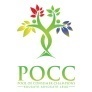 Call for POCC Award Nominations2019 POCC 9th Annual Training & Awards Banquet & ConferenceName of Person being nominated__________________________Award being nominated for _______________________________Deadline for submissions of nominations is June 1st, 2019The Pool of Consumer champions (POCC) Planning committee is now accepting nominations for outstanding achievement in the categories below for the Awards Segment of the POCC Training and Awards Banquet.  Pool of Consumer Champions (POCC) and the community are eligible for these awards. Winners will be honored on June 27th at the 8th annual POCC Awards banquet and Conference at Hilton Hotel Oakland, Airport.  Festivities start with a POCC membership meeting starting at 8:30-12:00, a fabulous lunch from 12:00-1:00, and the Training and Awards from 1:00-4:00. 4:00-5:30 Dance – music by Dean ChambersPlease check the box and share why the person you are nominating deserves this award.  If you need more space you may use a separate piece of paper.Jay Mahler Consumer Leadership Award: For a POCC Member who has envisioned change, such as new initiatives or programs, inspired and motivated other people to share his/her vision, and implemented or are implementing the change.________________________________________________________________________________________________________________________________________________________________________Sally Zinman Consumer Advocacy Award: For a POCC Member who has worked toward organizing and increasing the consumer voice, both individually and collectively, to affect the mental health system at all levels.________________________________________________________________________________________________________________________________________________________________________Barbara Majak Behavioral Health Care Staff of the Year Award:  For a Mental Health Provider that has gone above and beyond the call of duty and demonstrated extraordinary commitment to providing quality of life affirming services for Mental Health Consumers.________________________________________________________________________________________________________________________________________________________________________Dr. Marye Thomas Cultural Competency Award: For a Mental Health consumer with mental health issues that has given their time, to help advocate for Consumers from underserved, unserved and inappropriately served communities and increase their participation in system transformation.________________________________________________________________________________________________________________________________________________________________________Mary Hogden POCC Leadership Award:  A POCC member that has demonstrated exemplary leadership. This leader leads by example, embodying consumer values while placing POCC goals and vision into action through hard work and diligence.  The awardee is a leader, a peer, an advocate, a change-agent and a friend to consumers and the consumer movement.________________________________________________________________________________________________________________________________________________________________________Media Award:  A person who highlights the achievements of Mental Health consumers through the use of media and/or future Media/Marketing efforts for consumers.________________________________________________________________________________________________________________________________________________________________________Consumer Run Organization Employee of the Year Award:  An employee of an Alameda County consumer-run organization who has gone above and beyond to promote the mission vision and values of consumer run programs.________________________________________________________________________________________________________________________________________________________________________Family Award:  For a family member who has worked to ensure that roles of family members are viewed as a valuable and natural support of the recovery process. A person who has provided extraordinary work toward the recognition of families as a constituency in their own rights who have unique mental health needs.________________________________________________________________________________________________________________________________________________________________________Peer Specialist of the Year:  For a Mental Health Consumer/Provider that has gone above and beyond the call of duty and demonstrated commitment to providing quality of life affirming services for Mental Health Consumers.________________________________________________________________________________________________________________________________________________________________________TAY/Advocate of the Year:  For a Transitional Age Youth that has gone above and beyond the call of duty and demonstrates a commitment to improve the quality of life for young people that experience mental wellness challenges.________________________________________________________________________________________________________________________________________________________________________Older Adult (Elder) Advocate of the Year:  For an older adult 55 years or older that has helped to advocate and empower older adult consumers.________________________________________________________________________________________________________________________________________________________________________LGBTQI2-S Advocate Award: For a mental health LGBTQI2-S person that has helped to advocate and empower LGBTQI2-S consumers. (Lesbian, Gay, Bisexual, Transgender, Queer, Intersex, or Two-Spirit)Unsung Hero’s Award:  For the individual that has gone above and beyond in helping individuals in their communitiesPlease fill out nomination form to complete and mail back or email or turn in to a consumer empowerment team staff.  Address ACBHCS, 2000 Embarcadero Cove, Oakland, CA 94606 bx 80 or e-mail to mhogden@acgov.org Thanks